In te vullen door de griffier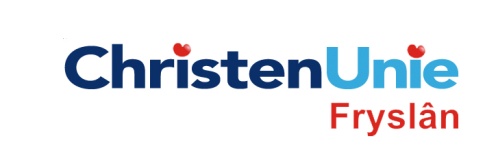 motie nr.paraafAgendapuntMOTIE, ex artikel 29 Reglement van ordeStatenvergadering28 november 2012Agendapunt7-02B Startnotitie Alternatief Investeringsplan niet doorgaan spoorlijn HDGDe Staten, in vergadering bijeen op 28 november 2012gehoord hebbende de beraadslaging;overwegende dat:In 2008 de Motie Koopmans is aangenomen waarbij € 160 miljoen gereserveerd is voor de spoordriehoek in Noord-Nederland.constaterende dat: Nog niet alle Koopmans-gelden tot besteding zijn gekomen.verzoeken het college van Gedeputeerde StatenDe Staten nog in 2012 middels een brief te informeren over de totale besteding van de Koopmans-gelden tot nu toe en het restant wat nog beschikbaar is.Zich ervoor in te spannen dat zoveel mogelijk van het resterende bedrag van de Koopmans-gelden bestemd gaat worden voor verbetering van de spoorlijn Zwolle-Leeuwarden.Het resultaat van deze inspanning onderdeel uit te laten maken van het Alternatieve Investeringsplan.en gaan over tot de orde van de dagIndiener(s)(fractie / naam / handtekening)ChristenUnie, Anja Haga